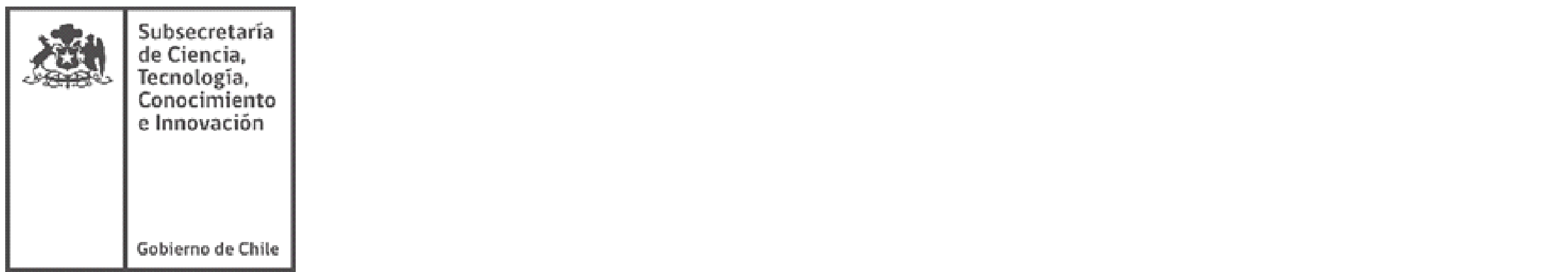 ANEXO 6: CURRICULUM NORMALIZADO[COMPLETAR ESTE CURRÍCULUM NORMALIZADO PARA CADA UNO DE LOS(AS) INTEGRANTES DE SU EQUIPO DE TRABAJO QUE DESEMPEÑARÁ UN CARGO OBLIGATORIO ESTABLECIDO EN LAS BASES. NO DEBE SUPERAR LAS TRES PÁGINAS DE EXTENSIÓN].[ANTES DE CARGAR EL DOCUMENTO EN EL FORMULARIO DE POSTULACIÓN DEL PORTAL WWW.FONDOS.GOB.CL SE DEBEN BORRAR TODAS LAS INDICACIONES DE ESTE DOCUMENTO QUE SE ENCUENTRAN DESTACADAS EN AMARILLO Y ENTRE CORCHETES].Nombre del proyectoCargo en el proyectoNombre del concursoDatos personalesDatos personalesNombre completoRUTDomicilioCiudadRegiónPaísCorreo electrónicoTeléfono 1Teléfono 2Link a portafolioExperiencia formativa Experiencia formativa Último año cursadoEnseñanza media (marque con X)      Completa                             IncompletaEstudios de pregradoTítulo técnico, profesional, licenciatura.Institución que otorga el TítuloAño de TitulaciónEspecialidad (si procede)Estudios de PostgradoNombre de PostgradoInstitución que otorga el PostgradoAño de titulaciónEspecialidad (si procede)Estudios pregradoSi requiere entregar más títulos, agregue más recuadros del ítem "experiencia formativa"Si requiere entregar más títulos, agregue más recuadros del ítem "experiencia formativa"Experiencia laboral 1(Señale la experiencia solo en cargos o proyectos cuyas temáticas sean afines a los del presente concurso)Experiencia laboral 1(Señale la experiencia solo en cargos o proyectos cuyas temáticas sean afines a los del presente concurso)Nombre del cargoInstitución u organizaciónN° años en el cargoFuncionesExperiencia laboral 2(Señale la experiencia solo en cargos o proyectos cuyas temáticas sean afines a los del presente concurso)Experiencia laboral 2(Señale la experiencia solo en cargos o proyectos cuyas temáticas sean afines a los del presente concurso)Nombre del cargoInstitución u organizaciónN° años en el cargoFuncionesExperiencia laboral 3(Señale la experiencia solo en cargos o proyectos cuyas temáticas sean afines a los del presente concurso)Experiencia laboral 3(Señale la experiencia solo en cargos o proyectos cuyas temáticas sean afines a los del presente concurso)Nombre cargoInstitución u organizaciónN° años en el cargoFuncionesSi requiere entregar más cargos en los que haya participado, agregue más recuadros del ítem "experiencia laboral"Si requiere entregar más cargos en los que haya participado, agregue más recuadros del ítem "experiencia laboral"